Okruhy otázek z literatury a z didaktiky literatury ke SZZ pro bakalářské studium (platí pro studenty v poslední platné akreditaci, tj. od ak. r. 2023/24). Studenti zodpovídají otázky, které odpovídají níže vypsaným okruhům, komise ale může po dohodě se studentem při zadávání téma rozšířit či zúžit (na základě prostudované primární a sekundární literatury, jejž student předkládá ve formě tištěného seznamu). Průběh státní zkoušky: Student si losuje 2 otázky, k rozpravě si vybírá podle vlastních preferencí pouze jednu otázku. Po čase určeném na přípravu zodpovídá otázku před zkušební komisí. Komise hodnotí věcnou správnost odpovědí, schopnost odpovědi strukturovat, míru znalostí a zapojení vědomostí do souvislostí, celkový projev studenta. Student si zároveň (jako druhou otázku) vybírá text, jenž představuje ukázku z kanonického literárního díla české literatury (ukázka je anotována autorem a názvem díla, je doplněna o návodné otázky). Student by měl komisi navrhnout způsoby analýzy a interpretce ukázky a její možné využití ve školní praxi. Komise hodnotí schopnost strukturovat odpověď, míru znalostí a zapojení vědomostí do souvislostí, kulturní rozhled, naznačené didaktické kompetence, celkový projev studenta. Nepodkročitelný minimální rozsah přečtené primární literatury: 50 titulů. Staroslověnské písemnictví na našem území   Historický kontext – památky velkomoravského období – památky z přemyslovských Čech – „soužití“ s latinským písemnictvím – význam staroslověnského písemnictví – činnost Konstantina a Metoděje – staroslověnské písemnictví jako téma ve školní praxi Latinská literatura ve středověkých Čechách Hagiografie v době knížecí – Kosmas a jeho pokračovatelé – Zbraslavská kronika – latinské písemnictví v době lucemburské a husitské – legendy a kroniky, možnosti jejich využití ve školní praxi    Literární pole v čase rozvoje česky psané literatury  Situace za posledních Přemyslovců a prvních Lucemburků – Alexandreis – třeč. Dalimil – doba Karla IV. – legendy, epika, cestopisy, lyrika – gotická kultura jako téma literární výchovy Předhusitská, husitská a poděbradská literatura    Literatura v čase předhusitské – Hus, jeho předchůdci a následovníci – husitská literatura – Chelčický – literatura v poděbradské době – Hynek z Poděbrad a počátky renesance – obraz husitství v soudobé škole Literatura raného novověku, humanismus Pojmy (humanismus, renesance) a programy (latinského a českého humanismu) – osobnosti, žánry a významná díla – Jednota bratrská – humanistická vzdělanost – humanismus jako téma současné literární výchovy Literatura v Čechách a v exilu době barokaVymezení pojmů (manýrismus, baroko, reformace a protireformace) a charakteristika epochy – příznakové žánry (historie, duchovní literatura) a vybrané osobnosti – Jan Amos Komenský a význam jeho díla – baroko v současné estetické výchově Literární pole v čase počátků národního hnutí Vymezení pojmů (osvícenství, národní obrození, klasicismus, preromantismus) – dobové žánry (lidové knížky, idyly, epigramy, epos, fraška) – počátky českého divadla – almanachy novočeské poezie – Dobrovský, Puchmajer a další jména – národní obrození jako téma literární výchovy Romantika a biedermeier Pojem romantiky a její varianty – Jungmannovo dílo vědecké i umělecké – Rukopisy – Mácha jako prototyp romantika – ohlasová literatura (Čelakovský, Erben) – obsah pojmu biedermeier – Máj a Kytice v literární výchově Postromantika a protorealismus Rok 1848 a jeho dopady na vlastenecké hnutí i kulturu – Božena Němcová – Karel Havlíček Borovský – estetika mladé generace – Jan Neruda a jeho poezie a próza – kanonická díla Němcové, Havlíčka a Nerudy v literární výchově Literární pole v čase parnasistů (ruchovců a lumírovců) Pojmy parnasismus, novoromantismus, škola národní, škola kosmopolitní – Vrchlický, Sládek, Zeyer, Čech a životnost jejich literatury – dobové žánry: román, epos, romaneto, historický obraz – 19. století jako výzva pro současnou literární výchovu Realismus a naturalismus Vysvětlení pojmů (realismus a jeho varianty, naturalismus) – historická a venkovská próza – Jirásek a Rais – ohlas Zolova díla v české literatuře – povídky, obrazy z různého prostředí – Čapek-Chod, Šlejhar ad. – realismus a naturalismus v literární výchově Protomoderní česká literatura Dobové směry a poetiky (symbolismus, dekadence, impresionismus, vitalismus, secese, moderna) – poezie generace Březiny, Sovy či Hlaváčka – F. X. Šalda a jeho názory na kritiku – protomoderna v próze – moderní umění jako problém estetického vzdělávání „Druhá“ moderna a doba první světové války Generace Karla Tomana a poezie od počátku století do r. 1918 – velká jména dramatiky cca 1900-1918 – expresionismus – válečný námět v české literatuře – pojem legionářské literatury – Haškův Švejk v literární výchově  Próza a drama v epoše první republiky Velká jména české prvorepublikové prózy (Čapkové, Vančura, Durych, Olbracht ad.) – velké romány – podoby dobové prózy (avantgardní, imaginativní, baladická, psychologická, vědeckofantastická, ruralistická) – kanonické divadelní hry – biografie spisovatele v literární výchověMeziválečná poezie Nástup avantgardy – proletářská poezie, poetismus, surrealismus – protichůdci avantgardy – spirituální poezie – velká jména (Hora, Nezval, Seifert, Halas, Holan, Zahradníček) – vyučování poezie v české škole Česká literatura v protektorátu Čechy a Morava Reakce na Mnichov a „předehra“ okupace – situace v poezii („válečné“ sbírky Hory, Seiferta, Halase, Zahradníčka) – mladá generace – Jiří Orten a skupina Ohnice – Skupina 42 – Skupina Ra – tematika historické prózy v době protektorátu (historická, psychologická) – role historie v literární výchově   Tuzemské literární pole po r. 1945 a v padesátých letech Situace po únoru 1948 v literatuře a kultuře – poetika tzv. socialistického realismu a její konkretizace v budovatelském románu a poezii – dogmatismus v literární kritice – uvolnění po r. 1956 a generace časopisu Květen – literatura zobrazující traumatickou zkušenost a možnosti jejího využití v současné literární výchověLiterární život v šedesátých letech 20. století   Osobnosti české prózy a jejich díla z tohoto období (J. Škvorecký, B. Hrabal, M. Kundera, L. Vaculík, A. Lustig ad.) – poezie (J. Seifert, V. Holan ad.) v 60. letech – divadlo v 60. letech – filmová adaptace české literární klasiky v literární výchově Literární pole v období tzv. normalizace Oficiální literatura, časopisy, organizace, represivní opatření –  šedá zóna – exil a disent: autoři, edice, časopisy, významná díla – Hrabal, Kundera, Škvorecký, Seifert, Havel, Jirous – underground – česká a světová literatura ve školní situaci – jejich poměr a didaktické cíleLiterární život od r. 1989 do současnosti Návrat zakázaných autorů na počátku 90. let 20. století – literární časopisy tohoto období a jejich autorské okruhy – významní představitelé současné prózy a poezie (Topol, Wernisch, Borkovec, Krchovský, Hruška ad.) – současná literatura ve školní situaci  Základní pojmy poetiky Literatura a její vymezení – estetično, fikčnost, intertextovost, znakovost literatury – narativní literatura a základní naratologické kategorie – příběh, vyprávění, temporalita, perspektiva, vypravěč – poetika verše – rytmus, metrum, sylabotónický verš trochejský, jambický, daktylský, volný verš – teorie literatury a poetika ve škole     Systémy literatury Literární druhy a žánry – epika, lyrika, drama – epos a román, žánry střední a malé epiky – lyrické a lyricko-epické žánry – dramatické žánry – tragédie a komedie – současná dramatika – literární formy – diachronní členění literárního procesu – epochy, periody, směry, skupiny – literární směry a žánry ve školní situaciLiteratura pro děti a mládežLiteratura intencionální a neintencionální – specifika literatury pro děti staršího  školního věku a literatury pro mladé dospělé (young adult) – proměny žánrů poezie a prozaické tvorby v této oblasti  – současná nakladatelství vydávající knihy pro děti a mládež – autoři knih odměněných cenami za tvorbu pro děti a mládežZákladní literatura předmětu: 2002 CULLER, Jonathan Krátký úvod do literární teorie (Brno: Host) 2020 CULLER, JonathanTeorie lyriky (Praha: Karolinum)2014 (ed.) FIALOVÁ, Alena V souřadnicích mnohosti. Česká literatura první dekády 21. století v souvislostech a interpretacích (Praha: Academia) 1993, 2000, 2008 (ed.) FORST, Vladimír – OPELÍK, Jiří – MERHAUT, Luboš  Lexikon české literatury I–IV (Praha: Academia)2014 HNÍK, Ondřej Didaktika literatury: výzvy oboru (Praha: Karolinum) 2008 (ed.) HRUŠKA, Petr – MACHALA, Lubomír – VODIČLA, Libor – ZIZLER, JiříV souřadnicích volnosti. Česká literatura devadesátých let v interpretacích (Praha: Academia) 2007, 2008 JANOUŠEK Pavel a kol. Dějiny české literatury 1945–1989 I–IV (Praha: Academia)2022 JANOUŠEK, Pavel a kol. Dějiny české literatury v Protektorátu Čechy a Morava (Praha: Academia – ÚČL AV ČR) 2022 JEDLIČKOVÁ, Alice a kol. Narativní způsoby v české próze 19. století (Praha: Karolinum – ÚČL AV ČR) 2013 (ed.) JEDLIČKOVÁ, Alice – MACURA, VladimírPrůvodce po světové literární teorii (Brno: Host) 2024 JINDRÁČEK, Václav Jak se učí poezie. Výzkum literární výchovy v české škole (Brno: Host) 2013 KOTEN, Jiří Jak se fikce dělá slovy (Brno: Host)2020 KOTEN, Jiří Poetika narativního komentáře. Rétorický vypravěč v české literatuře (Brno: Host)1998 LEHÁR, Jan - STICH, Alexandr - JANÁČKOVÁ, Jaroslava - HOLÝ Jiří Česká literatura od počátku k dnešku (Praha: Lidové noviny) 2015 MACHALA, Lubomír a kol. Panorama české literatury I, II (Praha: Euromedia Group – Knižní klub) 2001 PETERKA, Josef Teorie literatury pro učitele (Praha: PF UK) 2018 ŠÁMAL, Petr – PAVLÍČEK, Tomáš – BARBORÍK, Vladimír – JANÁČEK, Pavel a kol. Literární kronika první republiky (Praha: Academia – Památník národního písemnictví – ÚČL AV ČR) 2022 TLUSTÝ, JanPříliš hlučná prázdnota: mezery, otřesy a smysl v literárním díle (Brno: Host; Praha: ÚČL AV ČR)2012 TUREČEK, Dalibor a kol.České literární romantično (Brno: Host)2018 TUREČEK, Dalibor Sumář. Diskurzivita čeké literatury 19. století (Brno: Host)UKÁZKY TEXTŮ (set druhých otázek) 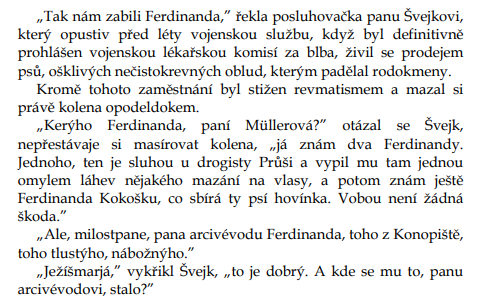 Jaroslav Hašek: Osudy dobrého vojáka Švejka za světové války (1921) Z jaké části narativního textu pochází úryvek? – má zobrazená událost dopady pro rozvoj syžetu? Jak se způsoby řeči (vypravěče, postav) podílejí na konstrukci postav a na jejich počáteční charakterizaci? Je vyprávění spíše epické (telling), anebo dramatické (showing)? Jaké dopady to má na autorskou poetiku? Je vypravěč zjevný, anebo skrytý? Disponuje vševědoucností, anebo je jeho vědění omezeno? Jaké dopady to má na poetiku díla a poetiku titulní postavy? Jak je rozvržen fikční svět? Jako historický, realistický, fantastický? O jaký jde žánr? O jakou žánrovou variantu? Dá se žánrová příslušnost identifikovat z úryvku? 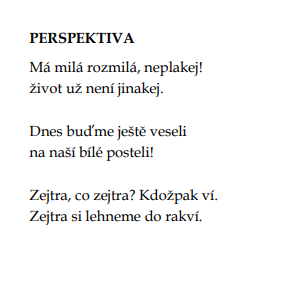 František Gellner: „Perspektiva“, Po nás ať přijde potopa (1901)  Jak lze popsat verš? Pozorujeme v něm nějakou rytmickou tendenci? K naplňování jakého metra, jaké stopy se objevují? Jaké básnické prostředky lze detekovat v básni? Jaké je rýmové schéma? Jak se v básni představuje lyrický hrdina? – jaké zastává postoje či hodnoty? – z čeho je identifikujeme? Jak se staví k životu? Lze v úryvku pozorovat prvky příznačné pro autorskou poetiku – pro konkrétní hnutí – pro poetiku historické epochy? 